4. Комитет по образовательным программ по специальностям «Общественное  здравоохранение» и «Медико-профилактическое дело»:№Ф.И.О.ДолжностьФотоАлимова Н.Е.Председатель КОП, старший преподаватель кафедры Общей гигиены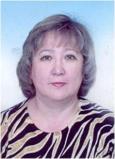 Сукенова Д. А.Зам председателя, преподаватель кафедры нутрициологии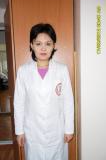 Байтилесова Д.М.Секретарь, завуч кафедры ОБЖ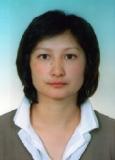 Кожекенова Ж. А.Завуч кафедры Общественное здравоохранение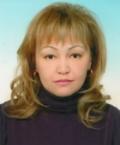 Ильясова А.Д.Завуч кафедры Коммунальной гигиеныАдекешева Л.Ж.Завуч кафедры ЭпидемиологииМырзахметова Ш.К.Завуч кафедры Гигиены труда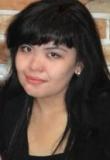 Кожахметов Н.Б.Зав.отделом радиационной гигиены НПЦ СЭЭ и МДжумагалиева К.Студентка 3 курса специальности ОЗ